Μουσικό ταξίδι από το Β’ ΚΑΠΗ του Δήμου Λαμιέων και το 6ο ΓυμνάσιοΤο Β’ ΚΑΠΗ του Δήμου Λαμιέων και το 6ο Γυμνάσιο σας προσκαλούν στο μουσικό ταξίδι που διοργανώνουν σήμερα Τρίτη 12 Μαΐου στις 20:30 στο Δημοτικό Θέατρο Λαμίας. Συμμετέχουν η χορωδία του 6ου Γυμνάσιου υπό τη διεύθυνση του κ. Ιωακείμ Ανδρέα, η χορωδία του Β’ ΚΑΠΗ υπό τη διεύθυνση του κ. Σαράτση Ιωάννη. Φιλική Συμμετοχή της ορχήστρας του Ωδείου Εν Ωδαίς.                                                                                                                              Από το Γραφείο Τύπου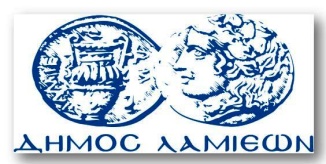         ΠΡΟΣ: ΜΜΕ                                                            ΔΗΜΟΣ ΛΑΜΙΕΩΝ                                                                     Γραφείου Τύπου                                                               & Επικοινωνίας                                                       Λαμία, 12/5/2015